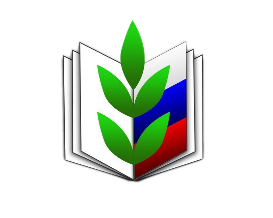 Межрегиональная организация Санкт-Петербурга и Ленинградской областиПрофессионального союза работников народного образования и науки Российской ФедерацииОБЗОРосновных изменений законодательства в социально-трудовой сфере образованияза IV квартал 2023 года2024 годУважаемые руководители!Правовая инспекция труда Межрегиональной организации                                    Санкт-Петербурга и Ленинградской области Профессионального союза работников народного образования и науки Российской Федерации предлагает вашему вниманию обобщенный обзор основных изменений законодательства                      в социально-трудовой сфере образования за IV квартал 2023 года.Обзор изменений социально-трудового законодательства, используемого в деятельности профсоюзов, за IV квартал 2023 г.ФЕДЕРАЛЬНОЕ ЗАКОНОДАТЕЛЬСТВООКТЯБРЬПриказ Минобрнауки России от 04.10.2023 N 947 «Об утверждении перечня должностей учебно-вспомогательных работников и работников сферы научного обслуживания в образовательных организациях высшего образования и научных организациях, которые имеют право занимать обучающиеся по образовательным программам высшего образования»Опубликован на официальном интернет-портале правовой информации http://publication.pravo.gov.ru/document/0001202311270033, 27.11.2023Вступил в силу с 08.12.2023.Утверждён перечень должностей учебно-вспомогательных работников и работников сферы научного обслуживания в образовательных организациях высшего образования и научных организациях, которые имеют право занимать обучающиеся по образовательным программам высшего образования.Приказ Министерства просвещения Российской Федерации от 04.10.2023 № 738 "Об утверждении федерального перечня электронных образовательных ресурсов, допущенных к использованию при реализации имеющих государственную аккредитацию образовательных программ начального общего, основного общего, среднего общего образования".Опубликован на официальном Интернет-портале правовой информации  http://publication.pravo.gov.ru/document/0001202311020036, 02.11.2023Вступил в силу 12.11.2023.Минпросвещения утвержден новый перечень электронных образовательных ресурсов, допущенных к использованию при реализации аккредитованных программ начального, основного и среднего общего образования. Он содержит 461 наименование таких ресурсов. Среди них электронные учебники, онлайн-курсы, учебно-методические комплексы, тесты и тренажеры по основным школьным предметам для всех классов.Прежний перечень признан утратившим силу.Приказ Министерства просвещения Российской Федерации от 05.10.2023 № 742 "Об утверждении Положения о порядке и условиях проведения Всероссийского конкурса "Учитель года России".Опубликовано на официальном Интернет-портале правовой информации  http://publication.pravo.gov.ru/document/0001202311210006?index=2, 21.11.2023.Вступило в силу 01.12.2023.Минпросвещением утверждено условия и порядок проведения конкурса - Учитель года России.Приказ Министерства просвещения Российской Федерации от 16.10.2023 № 771 "Об утверждении Порядка допуска совершеннолетних лиц, обучающихся по образовательным программам среднего профессионального образования, к занятию педагогической деятельностью по образовательным программам дошкольного образования и начального общего образования"Опубликован на официальном Интернет-портале правовой информации  http://publication.pravo.gov.ru/document/0001202311150019, 15.11.2023Вступил в силу 25.11.2023.Минпросвещения определены правила допуска к работе студентов, получающих среднее профобразование. Они имеют право на педагогическую деятельность по программам дошкольного и начального общего образования.Условия:возраст не менее 18 лет;последний год обучения по специальности группы «Образование и педагогические науки»;успешное прохождение промежуточных аттестаций.НОЯБРЬПриказ Минпросвещения России от 03.11.2023 N 829 «Об утверждении Примерного положения об оплате труда работников федеральных государственных бюджетных и автономных учреждений, подведомственных Министерству просвещения Российской Федерации, по видам экономической деятельности»Опубликован на официальном интернет-портале правовой информации http://publication.pravo.gov.ru/document/0001202312080011, 08.12.2023.Вступил в силу с 19.12.2023.Утверждено Примерное положение об оплате труда работников федеральных государственных бюджетных и автономных учреждений, подведомственных Министерству просвещения Российской Федерации, по видам экономической деятельности.Приказ Минтруда России от 14.11.2023 N 807н «Об установлении тождества наименования должности «тьютор» наименованию должности «воспитатель»Опубликован на официальном интернет-портале правовой информации http://publication.pravo.gov.ru/document/0001202312130008, 13.12.2023.Вступил в силу с 24.12.2023.Установлено тождество наименования должности «тьютор» наименованию должности «воспитатель», предусмотренному разделом «Наименование должностей» Списка должностей и учреждений, работа в которых засчитывается в стаж работы, дающей право на досрочное назначение трудовой пенсии по старости лицам, осуществлявшим педагогическую деятельность в учреждениях для детей, в соответствии с подпунктом 19 пункта 1 статьи 27 Федерального закона «О трудовых пенсиях в Российской Федерации», утвержденного постановлением Правительства Российской Федерации от 29 октября 2002 г. N 781.Федеральный закон от 27.11.2023 N 548-ФЗ «О внесении изменений в статью 1 Федерального закона "О минимальном размере оплаты труда" и признании утратившими силу статей 2 и 3 Федерального закона "О внесении изменения в статью 1 Федерального закона "О минимальном размере оплаты труда" и о приостановлении действия ее отдельных положений»Опубликован на официальном интернет-портале правовой информации http://publication.pravo.gov.ru/document/0001202311270020?index=1, 27.11.2023.Вступил в силу с 08.12.2023.Минимальный размер оплаты труда с 01.01.2024 установлен в сумме 19 242 рубля в месяц.ДЕКАБРЬПриказ Минобрнауки России от 04.12.2023 N 1138 «Об утверждении Положения о порядке замещения должностей педагогических работников, относящихся к профессорско-преподавательскому составу»Опубликован на официальном интернет-портале правовой информации http://publication.pravo.gov.ru/document/0001202312200013, 20.12.2023.Вступит в силу с 01.09.2024. Будет действовать до 31.08.2030.Утверждено Положение о порядке замещения должностей педагогических работников, относящихся к профессорско-преподавательскому составу. При этом Признан утратившим силу приказ Министерства образования и науки Российской Федерации от 23.07.2015 № 749 «Об утверждении Положения о порядке замещения должностей педагогических работников, относящихся к профессорско-преподавательскому составу».Постановление Конституционного Суда Российской Федерации от 06.12.2023 № 56-П по делу о проверке конституционности части четвертой статьи 153 Трудового кодекса Российской Федерации в связи с жалобами граждан Н.А.Варнаковой, Л.Г.Жуковой, О.А.Котивец и Т.С.Кубряк.Опубликован на официальном Интернет-портале правовой информации  http://publication.pravo.gov.ru/document/0001202312080001, 08.12.2023.Вступил в силу 08.12.2023.Конституционным судом России определено право работников на получение, при увольнении, денежной компенсации за не предоставленные дни отдыха в связи с работой в выходные и (или) нерабочие праздничные дни.Федеральный закон от 19.12.2023 № 618-ФЗ "О внесении изменений в Федеральный закон "Об образовании в Российской Федерации".Опубликован на официальном Интернет-портале правовой информации http://publication.pravo.gov.ru/document/0001202312190026, 19.12.2023.Вступил в силу с 19.12.2023.Изменения в закон об образовании о запрете использования детьми телефонов на уроках. В законе также указано: обязательное включение в правила внутреннего распорядка обучающихся требований к дисциплине на учебных занятиях и правилам поведения в образовательной организации;права педагогических работников на обращения в органы управления образовательной организации обращений о применении мер к обучающимся, нарушающим и (или) ущемляющим права указанных работников, дисциплинарных взысканий;обязательное применение с 1 сентября 2024 года в организациях, осуществляющих образовательную деятельность по программам начального общего и основного общего образования, федеральных рабочих программ по учебному предмету "Труд (технология)";переименование предмета "Основы безопасности жизнедеятельности", входящего в обязательную часть образовательной программы основного общего и среднего общего образования, в "Основы безопасности и защиты Родины";предоставление Правительству РФ, региональным и муниципальным органам власти права устанавливать дополнительные меры господдержки и соцгарантии для педагогических работников, а также для выпускников профессиональных образовательных организаций и вузов в целях привлечения их к педагогической деятельности.Федеральный закон от 19.12.2023 N 614-ФЗ «О внесении изменений в статью 256 Трудового кодекса Российской Федерации»Опубликован на официальном интернет-портале правовой информации http://publication.pravo.gov.ru/document/0001202312190017, 19.12.2023.Вступил в силу с 01.01.2024.Внесены изменения, согласно которым право на получение пособия по обязательному социальному страхованию сохраняется в случае, если женщина или лица, указанные в части второй настоящей статьи, выходят на работу (в том числе на условиях неполного рабочего времени, работы на дому или дистанционной работы) из отпуска по уходу за ребенком до достижения им возраста полутора лет или в период указанного отпуска работают у другого работодателя.Федеральный закон от 19.12.2023 N 620-ФЗ «О внесении изменений в статью 13 Федерального закона "О государственных пособиях гражданам, имеющим детей" и статью 11.1 Федерального закона "Об обязательном социальном страховании на случай временной нетрудоспособности и в связи с материнством»Опубликован на официальном интернет-портале правовой информации http://publication.pravo.gov.ru/document/0001202312190022, 19.12.2023.Вступил в силу с 01.01.2024.Внесёнными изменениями установлено, что право на ежемесячное пособие по уходу за ребенком сохраняется в случае, если лицо, находящееся в отпуске по уходу за ребенком, выходит на работу (службу) (в том числе на условиях неполного рабочего времени, работы на дому или дистанционной работы в соответствии с законодательством Российской Федерации) из отпуска по уходу за ребенком ранее достижения ребенком возраста полутора лет или в период этого отпуска работает у другого работодателя (в том числе на указанных условиях), а также в случае продолжения обучения.Федеральный закон от 25.12.2023 N 642-ФЗ «О внесении изменений в Трудовой кодекс Российской Федерации»Опубликован на официальном интернет-портале правовой информации http://publication.pravo.gov.ru/document/0001202312250033, 25.12.2023.Вступил в силу с 25.12.2023.Внесёнными в ряд статей ТК РФ изменениями установлены особенности обеспечения трудовых прав граждан, заключивших контракт о добровольном содействии в выполнении задач, возложенных на войска национальной гвардии Российской Федерации.РЕГИОНАЛЬНОЕ ЗАКОНОДАТЕЛЬСТВОСАНКТ-ПЕТЕРБУРГРегиональное соглашение о минимальной заработной плате в Санкт-Петербурге на 2023-2024 годы. Опубликовано в «Петербургский дневник», N 216, 16.11.2023.Вступило в силу с 15.11.2023.С 1 ноября 2023 года минимальная заработная плата установлена в размере 25000 рублей. Стороны договорились, что размер минимальной заработной платы не является ограничением для реализации более высоких гарантий по оплате труда. Предусмотрены обязательства и ответственность сторон. Обязательства Правительства Санкт-Петербурга, Союза "Межрегиональное Санкт-Петербурга и Ленинградской области объединение организаций профсоюзов "Ленинградская Федерация Профсоюзов" и регионального объединения работодателей "Союз промышленников и предпринимателей Санкт-Петербурга" на 2024 год (приложения к Трехстороннему соглашению Санкт-Петербурга на 2023-2025 годы)".Опубликовано на сайте Ленинградской Федерации профсоюзов https://lfpspb.com/images/stories/news_2023/november/Obyazatelstva_SPb_2024.pdfДанный документ является неотъемлемой составной частью Трехстороннего соглашения Санкт-Петербурга на 2023-2025 годы и имеет одинаковую с ним юридическую силу.Для достижения целей, реализации задач и приоритетных направлений социально-экономического развития, предусмотренных Трехсторонним соглашением Санкт-Петербурга на 2023-2025 годы, его сторонами приняты на 2024 год обязательства в области социальной политики в сферах: экономической политики; трудовых отношений; занятости и развития кадрового потенциала; жилищно-коммунального хозяйства; транспортного обслуживания населения; социальной защиты населения; образования, здравоохранения, культуры и спорта; экологической безопасности населения и территории; социального партнерства.Определены стороны, ответственные за выполнение обязательств, сроки их реализации и ответственные исполнители.Ленинградская областьПостановление Правительства Ленинградской области от 24.10.2023 № 738 «О дополнительной социальной поддержке работников государственной системы здравоохранения Ленинградской области, участвующих в оказании скорой медицинской помощи, и медицинских работников, оказывающих медицинскую помощь несовершеннолетним в образовательных организациях»Опубликовано в Сетевом издании «Электронное опубликование документов» http://npa47.ru, 25.10.2023.Вступило в силу с 01.12.2023.Установлена дополнительная мера социальной поддержки в виде социальной выплаты за счет средств областного бюджета медицинским и иным работникам медицинских организаций, участвующих в реализации территориальной программы государственных гарантий бесплатного оказания гражданам медицинской помощи: участвующим в оказании скорой медицинской помощи вне медицинской организации (за исключением случаев внутреннего и внешнего совместительства); оказывающим медицинскую помощь обучающимся государственных и муниципальных образовательных организаций Ленинградской области, реализующих программы дошкольного, начального общего, основного общего и среднего общего образования.Определены размеры социальной выплаты в зависимости от должности медицинских и иных работников медицинских организаций.Утвержден Порядок предоставления дополнительной меры социальной поддержки медицинским и иным работникам, участвующим в оказании скорой медицинской помощи, и медицинским работникам, оказывающим медицинскую помощь несовершеннолетним в образовательных организациях, на территории Ленинградской области.В частности, предусмотрено, что социальная выплата назначается в беззаявительном порядке на основании реестра работников, имеющих право на получение социальной выплаты, который оформляется медицинской организацией по прилагаемой форме.Урегулированы вопросы, связанные с определением размера социальной выплаты и ее перечислением.Региональное соглашение о минимальной заработной плате в Ленинградской области на 2024 год. Опубликовано на сайте Правительства Ленинградской области https://lenobl.ru/ru/informaciya/regionalnoe-soglashenie-o-minimalnoj-zarabotnoj-plate-v-leningradskoj/, 24.11.2023Вступило в силу 01.01.2024В 2024 году размер минимальной заработной платы в Ленинградской области составит 20125 рублей. Обязательства сторон на 2023 год к Ленинградскому областному трехстороннему соглашению о проведении социально-экономической политики и развитии социального партнерства на 2022-2024 годы.Опубликованы на сайте Ленинградской Федерации профсоюзов https://lfpspb.com/images/stories/news_2023/January/Obyazatelstva_LO_2023_1111.pdf.Информация предоставлена:http://www.consultant.ru© КонсультантПлюс, 1997-2023